INDICAÇÃO Nº 309/2020Assunto: Solicita estudos para a redução de velocidade com a instalação de lombada ou radar de velocidade na Rua Pedro Fussusi, conforme especifica.Senhor Presidente:INDICO, ao Sr. Prefeito Municipal, nos termos do Regimento Interno desta Casa de Leis, que se digne determinar à Secretaria competente que proceda estudos para a redução de velocidade com a instalação de lombada ou radar de velocidade na Rua Pedro Fussusi, no Jardim São Marcos.Tal medida se faz necessária por se tratar de um local de intenso fluxo de veículos, com diversos abusos praticados por motoristas irresponsáveis que transitam em velocidade incompatível com o local, o que expõe a perigo a vida e a integridade física das pessoas.SALA DAS SESSÕES, 17 de Abril de 2020.HIROSHI BANDO    Vereador – PP*Acompanha 02 fotos.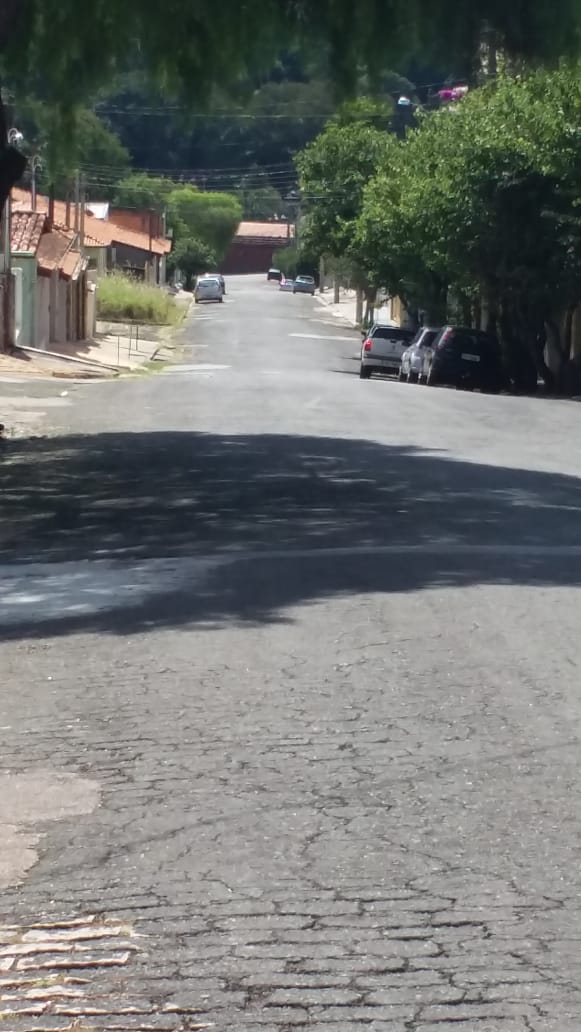 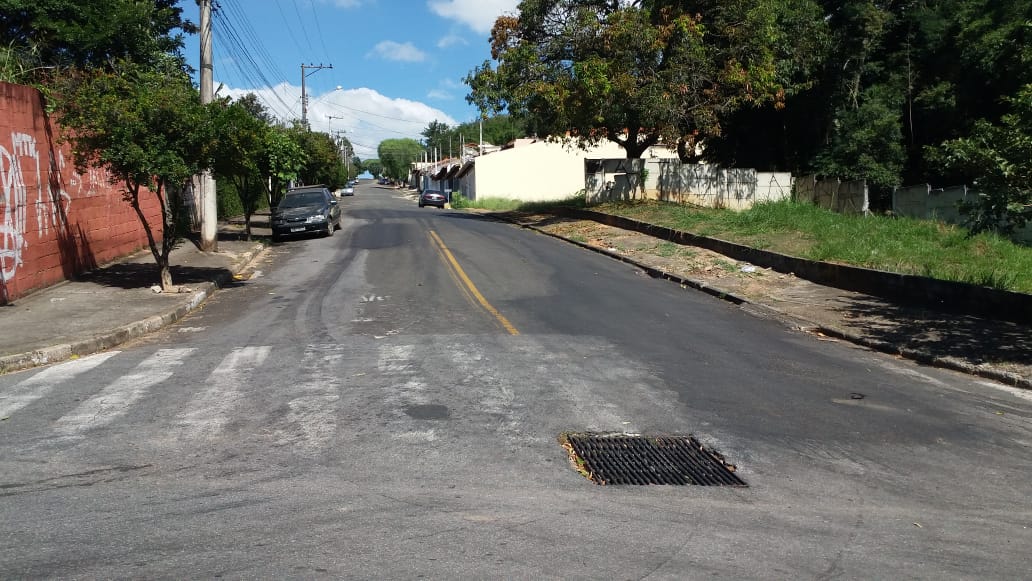 